Виховна година у формі гри-подорожі на тему ВІЧ/СНІДУПроінформований –означає захищений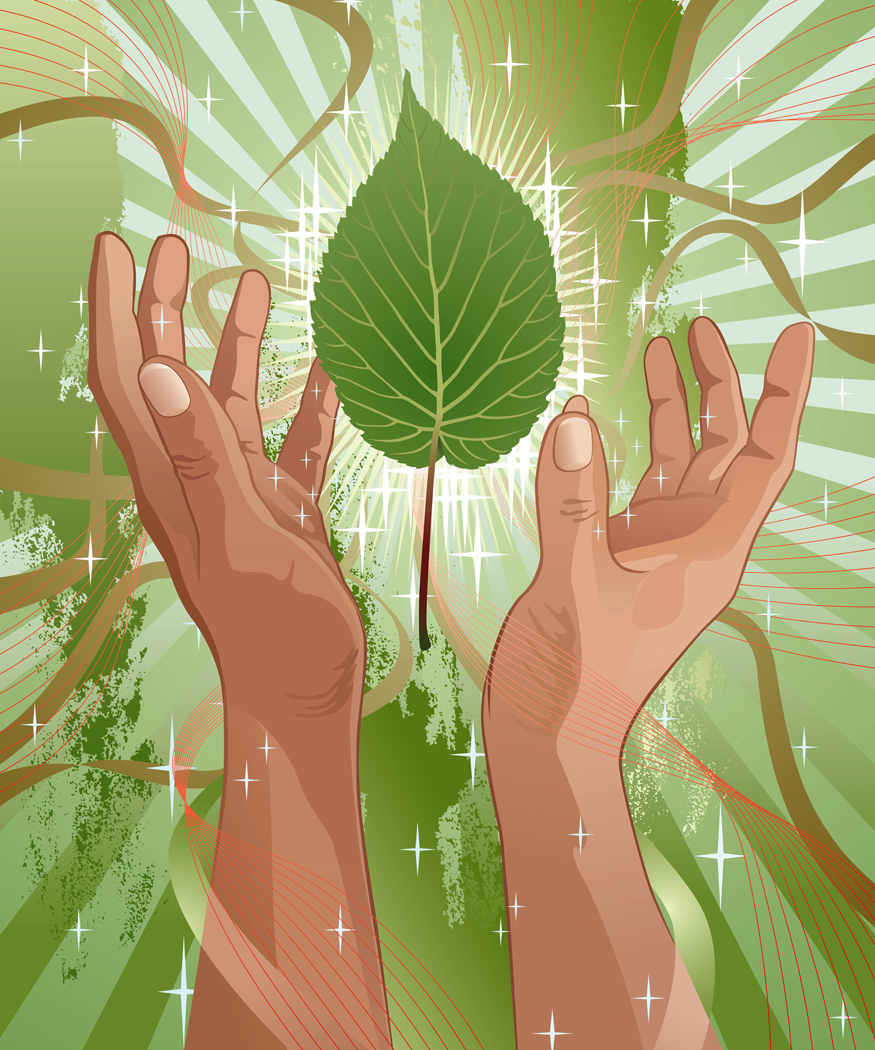 Тема: Проінформований – означає захищений.Мета|ціль|: сформувати у|біля,в| учнів усвідомлення важливості проблеми ВІЧ/СНІДУ і особистої|особової| відповідальності за свою поведінку, пропагувати ЗОЖ, виховувати толерантність по відношенню до ВІЧ - інфікованих.Форма: гра-подорож|мандрівка| по станціях.Підготовча работа:            1|.Підготовка станцій (місце|місце-миля|, назва, оформлення)                                                 2. Зробити маршрутні листи.                                                 3. Призначити відповідальних на станції (педагогів    або   представників ради|поради| старшокласників), ознайомити їх з|із| матеріалом.Зміст|вміст|: Командам  5-6 класів повідомляються тема і цілі заходу, видаються маршрутні листи, пояснюються|тлумачать| умови гри: необхідно набрати на кожній станції найбільшу кількість балів.  1 станція «Пропагандист».        Протягом 5 хвилин|мінут| намалювати пропагандистський плакат про профілактику СНІДУ і придумати|вигадувати| коментар до нього у віршованій формі.2 станція «Лото».     Розкласти|розкладати| картки|карточки| з|із| висловами|висловлюваннями| на табло за принципом синє поле - вірно, червоне поле – невірно. (див. додаток|застосування|)3 станція «Чомучки».За кожну правильну відповідь команда отримує|одержує| 1 бал.Що таке ВІЧ?Що таке СНІД?Коли проводиться всесвітній|всесвітній| день боротьби з|із| СНІДОМ?Назвіть|накликайте| симптоми СНІДУ.Чи є ліки від СНІДУ?Назвіть|накликайте| шляхи|колії| передачі ВІЧ – інфекції.Як можна заразитися ВІЧ при вживанні|вжитку| наркотиків?Споживач наркотиків може заразитися ВІЧ?Чи є|з'являється| тест на ВІЧ анонімним? Чи можна заразитися СНІДОМ, доторкнувшись до ВІЧ-інфікованого?4 станція «Правознавець».     Чи порушуються права людини в наступних|таких| випадках? Чи є|з'являються| перераховані нижче люди суспільно небезпечними, за яких обставин? Обгрунтуйте відповідь.Що вчиться у 6 класі адміністрація школи не дозволяє відвідувати заняття, тому що|бо| він ВІЧ-інфікований.  Мешканці будинку|дому| перешкоджають нормальному мешканню сім'ї, де один з подружжя хворий на СНІД. Марат, власник овочевого магазина, не розраховує Сункару, який інфікований ВІЧ працювати у нього.                Як називається таке відношення|ставлення| до ВІЧ-інфікованих? (дискримінація).5 станція «Ступінь ризику».    Розкладете|розкладатимете| кольорові фішки в осередок|чарунку| з|із| правильною відповіддю: високий ризик, низький ризик, немає ризику. (див. додаток|застосування|)6 станція «Слово «ні».Як вийти із запропонованих ситуацій, якщо потрібно сказати «ні» і в той же час не хочеться йти на конфлікт, потрібно проявити|виявляти| твердість і нікого не образити.Канат запропонував Айше піти з|із| ним на вечірку, Айша не знає жодного з тих людей, які йдуть туди і її це турбує|непокоїть|. Крім того у|біля,в| Каната не дуже хороша|добра| репутація, говорять, що він навіть вживає|використовує| наркотики. Ви Айша, яка повинна сказати «ні». Як це зробити?Свєта вчиться в 6 класі, вона вирішила|рішала,розв'язала| проколоти вуха, але|та| вибране нею місце|місце-миля|, на перший погляд, не відповідає вимогам гігієни. Свєта чула, що ВІЧ/СНІДОМ можна заразитися через уколи і брудні голки. Вона цікавиться, чи є умови для стерилізації інструментів, не отримавши|одержувати| зрозумілої, Свєта вирішує|рішає,розв'язав| твердо сказати «ні».Знайомий за місцем проживання пропонує підвести Олену додому з|із| школи. Лене не дуже подобається ця людина. І вона ніяково|невмілий| себе відчуває|почуває|. Як їй відмовити?7 станція «Проект».Створіть проект, завдяки якому підвищився б рівень інформованості підлітків про проблему СНІДУ.8 станція «Підсумки».Додаток|застосування|.2 станція.5 станціяВідповіді.СНІД викликається вірусомНе можна заразитися СНІДОМ, кусаючи один і той же бутербродЗнаходитися в приміщенні з хворим СНІДОМ безпечно.Небезпечно обіймати людину хворого СНІДОМ.СНІД передається тільки при статевих контактах.Між поразкою і проявом СНІДУ можуть пройти рокиСНІД передається при статевих контактах, контактах з кров'ю і від матери до дитиниВводячи ліки внутрішньовенно не можна використовувати чужі голкиСНІД передається через всі рідкі виділення тіла.Заразитися СНІДОМ можна, користуючись суспільним туалетом.Багато симптомів СНІДУ нагадують симптоми інших захворюваньВІЧ вражає білі клітки крові - лейкоцитиОбговорювати питання СНІДУ необхідноСНІД – це теж саме, що і ВІЧ.Заразитися СНІДОМ можна, якщо на тебе кашлянув або чихнл хворого СНІДОМСтупінь ризику для зараження ВІЧВисокий ризикНизький ризикРизикунемаєПоцілунок в щокуВикористання загального|спільного| посудуВикористання загального|спільного| туалетуКашель, чханняВідвідини школи, в якій є ВІЧ-інфікованіПлавання в басейніЗаняття спортом спільно з ВІЧ-інфікованими Нанесення татуїровки нестерильними інструментамиПроколювання вух не стерильними інструментамиКористування суспільними фонтанчиками питної водиВикористання чужих лез для голінняПереливання неперевіреної кровіУкуси комахВживання їжі, приготованої ВІЧ – інфікованою людиноюДотик до ВІЧ-інфікованогоСтупінь ризику для зараження ВІЧВисокий ризикНизький ризикРизику немаєПоцілунок в щоку+Використання загального|спільного| посуду+Використання загального|спільного| туалету+Кашель, чхання+Відвідини школи, в якій є ВІЧ-інфікований+Плавання в басейні+Заняття спортом спільно з ВІЧ-інфікованими+Нанесення татуїровки нестерильними інструментами+Проколювання вух не стерильними інструментами+Користування суспільними фонтанчиками питної води+Використання чужих лез для гоління+Переливання неперевіреної крові+Укуси комах+Вживання їжі, приготованої ВІЧ – інфікованою людиною+Дотик до ВІЧ-інфікованого+Маршрутний лист|аркуш| ____| класуМаршрутний лист|аркуш| ____| класуМаршрутний лист|аркуш| ____| класуМаршрутний лист|аркуш| ____| класу№Станції Бали Підпис ПропагандистЛотоЧомучкаПравознавецьСтупінь ризикуСлово «ні»ПроектПідсумки